 ПАСПОРТ ОБЪЕКТАЗемельный участок с кадастровым номером 10:07:0042801:293Кадастровый номер участка: 10:07:0042801:293Площадь:  3,2737 гаКатегория земель: Земли сельскохозяйственного назначенияВид разрешенного использования:Для сельскохозяйственного использования Местоположение: Российская Федерация, Республика Карелия, Сортавальский муниципальный район, Кааламское сельское поселение, м. Саркисюрья.Досягаемость участка: Расположен примерно в  5,0 км от автомобильной дороги федерального значения А-121 "Сортавала": «Подъезд к МАПП Вяртсиля».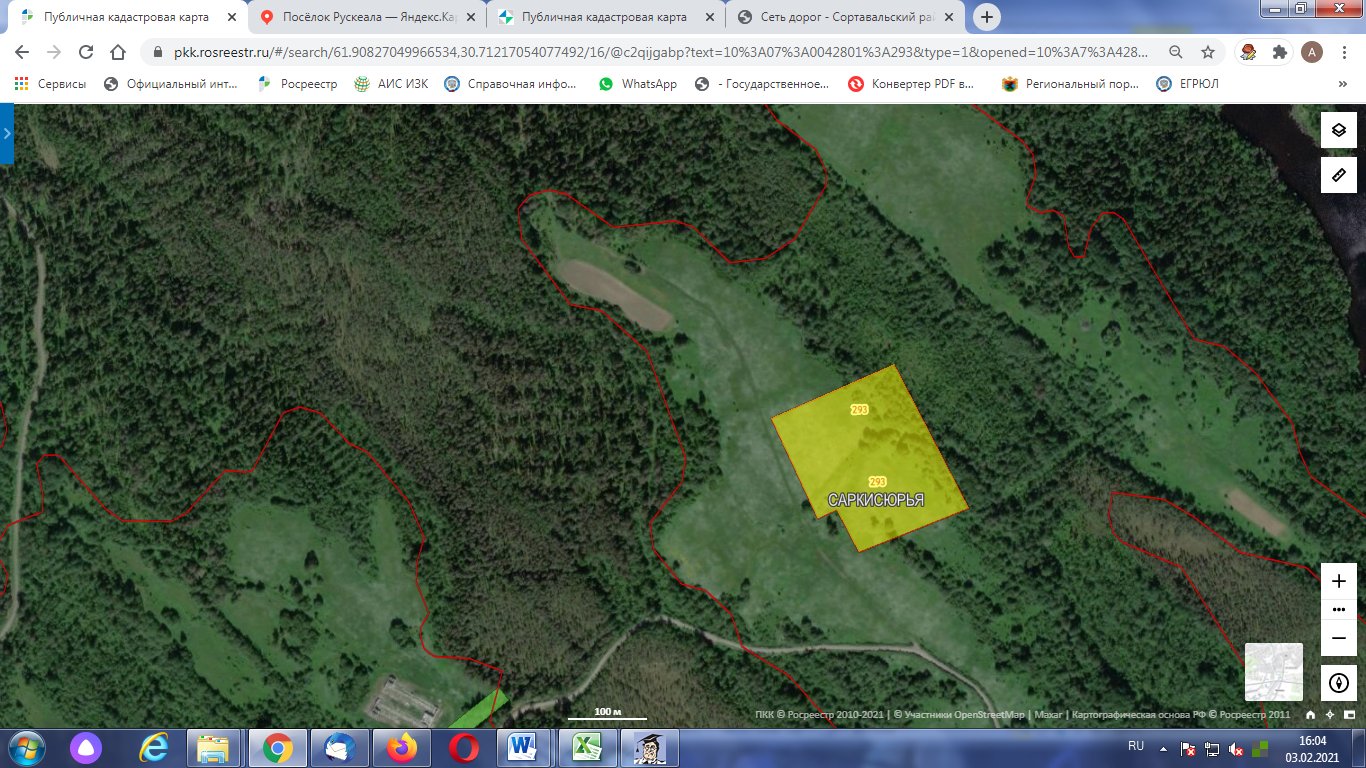 Ближайшие объекты:Расположен в 500 м от оз. Вахваярви.Расположен примерно в 4,1 км от ближайшего населенного пункта пос. Рускеала.Характеристики инфраструктуры:Газоснабжение – отсутствует возможное подключениеЭнергоснабжение – отсутствует возможное подключениеВодоснабжение – отсутствует возможное подключениеВодоотведение – отсутствует возможное подключениеАвтодорога – Подъезд к участку возможен от автомобильной дороги федерального значения А-121 "Сортавала": «Подъезд к МАПП Вяртсиля».Характеристика участка: Земельный участок находится в государственной неразграниченной собственности.В границах участка отсутствуют мелиоративные системы.Земельный участок расположен в зоне санитарной охраны источников водоснабжения и водопроводов питьевого назначения.Характеристика участка: Земельный участок находится в государственной неразграниченной собственности.В границах участка отсутствуют мелиоративные системы.Земельный участок расположен в зоне санитарной охраны источников водоснабжения и водопроводов питьевого назначения.